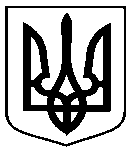 СУМСЬКА МІСЬКА РАДА ВІДДІЛ КУЛЬТУРИ  Н   А   К   А   З          №  9 -ОД                                                          31  січня   2022 рокуВідповідно до вимог Закону України «Про культуру», на виконання рішення Сумської міської ради від 05.10.2016 № 1157-МР «Про запровадження контрактної форми роботи для керівників закладів культури комунальної форми власності Сумської міської ради, підпорядкованих відділу культури Сумської міської ради»Н А К А З У Ю :Оголосити конкурс на посаду директора Комунальної установи Сумської міської ради «Центр культури і дозвілля» з 01 лютого до 02 березня 2022 року.Розпочати формування конкурсної комісії з проведення конкурсного добору на посаду директора з 01 лютого 2022 року.Оприлюднити документи, подані кандидатами на посаду директора Комунальної установи Сумської міської ради  «Центр культури і дозвілля» на офіційному сайті Сумської міської ради упродовж трьох робочих днів після закінчення строку подання документів (до 04 березня 2022 року).Утворити комісію у складі 3-х осіб для проведення жеребкування щодо визначення кандидатів поданих від громадських організацій для включення їх до складу конкурсної комісії з проведення конкурсного добору на посаду директора Комунальної установи Сумської міської ради «Центр культури і дозвілля» до 02 березня 2022 року та провести відповідне жеребкування 03 березня 2022 року.Сформувати, затвердити та оприлюднити на офіційному сайті Сумської міської ради склад конкурсної комісії з проведення конкурсного добору на посаду директора Комунальної установи Сумської міської ради «Центр культури і дозвілля» до 04 березня 2022 року.Повідомити усіх кандидатів на посаду директора Комунальної установи Сумської міської ради «Центр культури і дозвілля»  про дату, час і місце проведення конкурсу не пізніше ніж за 10 днів до початку засідання конкурсної комісії (03 березня 2022 року)Провести перше  та друге засідання конкурсної комісії з проведення конкурсного добору  15  березня 2022 року.На підставі рішення конкурсної комісії про визначення переможця протягом 5 робочих днів укласти з претендентом контракт з дотриманням вимог законодавства про працю.Призначити секретарем конкурсної комісії з проведення конкурсного добору на посаду директора Комунальної установи Сумської міської ради «Центр культури і дозвілля»  головного спеціаліста відділу культури Сумської міської ради Мозгову Надію Павлівну. Контроль за виконанням наказу залишаю за собою. 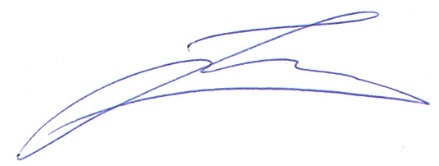 Начальник відділу                                                 Н.О. ЦибульськаПро проведення конкурсу на посаду директора Комунального закладу Сумської міської ради «Центр культури і дозвілля» 